       FEMENINO							                               MASCULINOAtención:*- Los patinadores, técnicos y delegados deberán estar homologados para poder participar.*- Los DELEGADOS deberán presentar en la misma pista, copia de los comprobantes de los ingresos bancarios de las homologaciones de los patinadores, técnicos y delegados. Recordamos a las Federaciones que la segunda plaza deberá tener los mínimos técnicos especificados en el Reglamento Técnico P.A. 2018.Federaciones AutonómicasUNA VEZ CERRADO EL PLAZO DE REVISIÓN, YA PUEDEN EFECTUAR LOS CORRESPONDIENTES INGRESOS DE LAS HOMOLOGACIONES A LA CUENTA BANCARIA DE LA R.F.E.P. “La Caixa” Nº- 2100 3048 72 2200283246., ENVIANDO COPIA DEL JUSTIFICANTE DE INGRESO AL CORREO p.artistico@fep.es 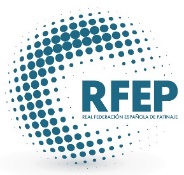 			Comité NacionalCAMPEONATO DE ESPAÑA P.A.INLINE – INFANTIL (ESPOIR)Fecha:Del 08 al 10 de Julio – Las Rozas 2021Relación de participantes en la modalidad de INLINENºNombreClubFederaciónNºNombreClub1-NOA DEL FUEYO PASCUALROLLER DREAM HUESCAAragonesa1-GUILLERMO ALASTRUEY ASCASOROLLER DREAM HUESCA2-DANIELA MARTINEZ IBAÑEZROLLER DREAM HUESCAAragonesa///////////////////////////////////////////////////////3-SABELA ESCABOSA FERNANDESROLLER DREAM HUESCAAragonesa///////////////////////////////////////////////////////4-ADHARA GONZALEZ DEL CASTILLOAXEL SANTA CRUZCanarias///////////////////////////////////////////////////////5-LEONOR VILLEGAS OSORIOALEXMARCántabra//////////////////////////////////////////////////////////////////////////////////////////////////////////////Cast.-León///////////////////////////////////////////////////////6-LORENA CANTILLO GOMEZARENYS DE MUNT, CPACatalana///////////////////////////////////////////////////////7-JUDITH AVELLAN ALEJOPATINA LAS ROZASMadrileña///////////////////////////////////////////////////////8-MARTINA TORIBIO MARTINBOADILLA PATINAMadrileña///////////////////////////////////////////////////////9-AITANA LÁREZ PEREAROLLER’S STARS Madrileña///////////////////////////////////////////////////////10-CLAUDIA AGUSTINO VALLEJOROLLER’S STARS Madrileña///////////////////////////////////////////////////////11-NURIA PULIDO PILARPATINA LAS ROZASMadrileña///////////////////////////////////////////////////////12-NEREA LOPEZ VELAROLLER’S STARS Madrileña///////////////////////////////////////////////////////13-INDIA GONZÁLEZ ROJOMURCIA DOS MARESMurciana///////////////////////////////////////////////////////14-MIREIA PALAZON ANTONCP ELCHEC. Valenciana2-IVAN PEREZ SEMPERECP ELCHE15-SOFIA RUIZ SOLERCP ELCHEC. Valenciana3-MIGUEL SANTOYO ALDEGUERCP ELCHE///////////////////////////////////////////////////////P. Vasco//////////////////////////////////////////////////////////////////////////////////////////////////////////////Rioja///////////////////////////////////////////////////////Fecha de emisión:Reus, 25 de Junio de 2021